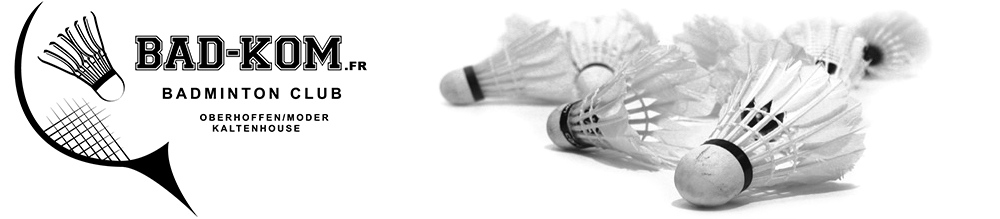 FICHE DE SUIVI SAISON 2022/2023NUMERO LICENCE (si connu)  NOM  PRENOM ADRESSE CODE POSTAL   VILLE DATE DE NAISSANCE  TELEPHONE   TELEPHONE PORTABLE MAIL TYPE DE LICENCE (cocher la case correspondante) : LOISIR : 95 €  MEMBRE COMITE OU ARBITRE : 80 €  COMPETITION (Jeune ou Adulte) : 115 €  JEUNE (Loisir) : 95 €  DOUBLE LICENCE : 50 €Pour être en conformité avec les règlements de la Fédération Française de Badminton, nous vous demandons de nous fournir impérativement :Le CERTIFICAT MEDICAL OBLIGATOIRE pour pratiquer le badminton en loisirs rempli et signé par votre médécin, il est valable 3 ans (voir exemplaire ci-joint)Le QUESTIONNAIRE MEDICAL est à fournir tous les ans. (voir exemplaire ci-joint)Le règlement de la cotisation doit s’opérer par VIREMENT BANCAIRE : pour ce faire utilisez le RIB ci-joint.POINT IMPORTANT : n’oubliez pas de mentionner le NOM & PRENOM de la personne licenciée au niveau du motif de paiement lors du virement.Document à renvoyer complété à : secretaire@bad-kom.frBAD-KOM.frBadminton Oberhoffen sur Moder  KaltenhouseEspace Socio Culturel LA COURONNE48, rue Principale67240 OBERHOFFEN SUR MODERAffiliation FFBA : GEST.67.02.066